ПОСТОЯННАЯ  КОМИССИЯПО  ВОПРОСАМ КОММУНАЛЬНОЙ СОБСТВЕННОСТИ________________№_______________на №____________от________________┌						┐ПРОТОКОЛ заседания комиссии24.05.2018  год            14-00          каб.307Присутствовали:Ионов Петр Петрович  Иоргачев  Вадим Дмитриевич Матвеев Александр Викторович Осауленко Светлана ВиктороваПриглашенные:СЛУШАЛИ: Информацию депутата Одесского областного совета Ахмерова А.А. по обращению департамента коммунальной собственности о решении Одесского областного совета от 17.11.2017 года №555-VI               «О передаче имущественного комплекса «Летняя киноплощадка», расположенного по адресу: г. Одесса, ул. Петра Лещенка, 28 (Коминтерна), из совместной собственности  территориальных громад сел, поселков, городов области в коммунальную собственность территориальной громады г. Одессы» (обращение №01-10/002 от 12.02.2018 года).Выступили: Осауленко С.В., Спектор А.В., Матвеев А.В., Еремица А.Н. РЕШИЛИ: Рассмотреть данное обращение после предоставления заключения постоянной комиссии  по данному вопросу.СЛУШАЛИ: Информацию по предварительному  проекту решения «Про затвердження Порядку надання орендарю згоди орендодавця на здійснення невід'ємних поліпшень орендованого комунального майна  територіальної громади м. Одеси» (обращение директора департамента коммунальной собственности №01-13/1709 от 23.04.2018 года).РЕШИЛИ: Информацию принять к сведению. Рекомендовать членам комиссии внести к данному предварительному проекту решения предложения и замечания.СЛУШАЛИ: Информацию по обращению                                   департамента коммунальной  собственности    Одесского городского совета по проекту решения «Про затвердження Положення про діяльність аукціонної комісії з продажу об'єктів комунальної власності територіальної громади м. Одеси (малої приватизації)» (обращение департамента коммунальной собственности №01-13/2265 от 22.05.2018 года).   Выступили: Осауленко С.В., Матвеев П.В., Ионов П.П., Спектор А.В., Ионов П.П. РЕШИЛИ: Перенести рассмотрение данного вопроса на следующее заседание комиссии. СЛУШАЛИ: Информацию по проекту решения «Про передачу на баланс органу самоорганізації населення комітету мікрорайону «Центральний» в місті Одесі та закріплення за ним на праві оперативного управління частину нежилих підвальних приміщень,  що розташовані з адресою: м. Одеса, вул. Князівська, 17».Голосовали за данный проект решения:за– единогласно.РЕШИЛИ: Поддержать проект решения «Про передачу на баланс органу самоорганізації населення комітету мікрорайону «Центральний» в місті Одесі та закріплення за ним на праві оперативного управління частину нежилих підвальних приміщень,  що розташовані з адресою: м. Одеса,                       вул. Князівська, 17»  и вынеcти его на раcсмотрение очередной сессии Одесского городского совета.СЛУШАЛИ: Информацию по обращениям, поступившим в адрес Одесского городского совета,  об установлении льготного размера арендной платы.Голосовали за установление организациям  льготного размера арендной платы с 01.01.2018 года:за – 3          воздержался - 1РЕШИЛИ: Решение не принято. Голосовали за поправку в проект решения «Об установлении размера арендной платы»:за – единогласно    РЕШИЛИ: Дополнить пункт 1.1. проекта решения XXVI сессии «Об установлении размера арендной платы» пунктами следующего содержания:«1.3. Релігійній Місії «Карітас-Спес-Одеса» Одесько-Симферопольської Дієцезії Римсько-Католицької Церкви як користувачу приміщення, розташованого за адресою: м. Одеса,  вул. Жуковського, 26.1.4. Духовному  Управління Євангельських Християн Реформаторської Церкви  як орендарю приміщення, розташованого за адресою:  м. Одеса,      вул. Богдана Хмельницького, 72    1.5. Релігійній громаді м. Одеси, що сповідує Вчення Будди, як орендарю приміщення, розташованого за адресою:  м. Одеса,                       вул. Махачкалинська, 6.».Заместительпредседателя комиссии						С.В.ОсауленкоСекретарь комиссии						А.В.Матвеев  ОДЕСЬКАМІСЬКА РАДА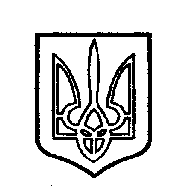 ОДЕССКИЙГОРОДСКОЙ   СОВЕТ65004, м.Одеса, пл.Думська,165004, г.Одесса,  пл.Думская,1ЕремицаАлексей Николаевич - депутат Одесского городского совета; АхмеровАлександр Александрович - депутат Одесского областного совета; СпекторАлексей Владимирович  - директор департамента коммунальной  собственности    Одесского городского совета.Найменування організаціїРекомендація комісіїРелігійна місія «Карітас-Спес-Одеса» Одесько-Симферополь ської дієцезії Римсько-Католицької ЦерквиГолосували за встановлення розміру орендної плати:За –одноголосно.ВИРІШИЛИ: Встановити розмір орендної плати 1 гривня на рік.Релігійна громада «Іоано-Кронштадська Парафія Одеської Єпархії Руської істинно-православної Церкви м. Одеси» як орендарюГолосували за встановлення розміру орендної плати:За – 3.ВИРІШИЛИ: Рішення не прийняте.Духовне Управління Євангельських Християн Реформаторської ЦерквиГолосували за встановлення розміру орендної плати:За –одноголосно.ВИРІШИЛИ: Встановити розмір орендної плати 1 гривня на рік.Одеський коледж комп’ютерних технологій «Сервер»ВИРІШИЛИ: Перенести розгляд питання на наступне засідання комісії. Релігійна громада м. Одеси, що сповідує вчення БуддиГолосували за встановлення розміру орендної плати:За –одноголосно.ВИРІШИЛИ: Встановити розмір орендної плати 1 гривня на рік.